Культурный центр Вооруженных Сил  Российской Федерацииимени М.В. Фрунзе_____________________________________________________________М е т о д и ч е с к и й  о т д е лИнформационно-методический  выпускК 85-летиюКультурного центра Вооруженных СилРоссийской Федерацииимени М.В. ФрунзеЖенская общественность – в центре  внимания Культурного центра ВС РФ имени М.В.Фрунзе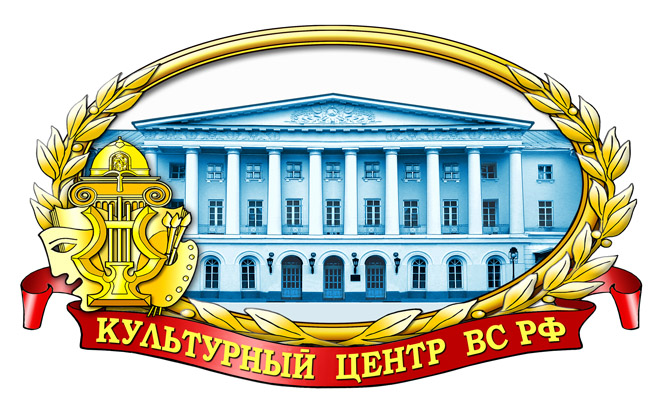 Москва .Ответственный за выпуск –начальник  методического отделазаслуженный  работник культуры РоссииХробостов Д.В.Составитель сборника:Ведущий методист, кандидат социологических наукТаран Ю.Я.Компьютерная обработка материала:Шипилова Н.М.Отзывы, предложения и пожелания просим направлятьпо адресу:129110, Москва, Суворовская площадь, 2Культурный центр ВС РФ, методический отделТелефоны: 681-65-24, 681-56-17,Факс: 681-52-20Представленный обзор методических сборников по работе с семьями военнослужащих Культурного центра ВС РФ имени М.В.Фрунзе (начиная с 80-х лет прошлого столетия) будет способствовать существенному пополнению и обновлению  методического багажа специалистов социально-культурной  деятельности  учреждений культуры Министерства обороны РФ.Мы подчеркиваем, что нельзя слепо копировать опыт прошлого,  современность диктует свои требования, вместе с тем, одна из важнейших задач нашего времени состоит в том, чтобы воспользовавшись прошлым опытом, возродить лучшее, творчески его осмыслив.Теоретический и практический материал, представленный в обзоре, является одним из результатов инновационной деятельности Культурного центра ВС РФ по методической деятельности военных учреждений культуры с семьями военнослужащих:Во-первых, обращение к опыту прошлого способствует формированию новых способов решения социально-экономических проблем  семей военнослужащих.	Во-вторых, в довоенный и послевоенный периоды сформированы определенные структуры, формы и методы работы среди женщин, которые можно взять на вооружение современным государственным и общественным организациям. 	В-третьих, изучение  опыта работы с женами начальствующего состава  в Рабоче-крестьянской Красной Армии (РККА) и членами семей военнослужащих Советской и Российской Армий позволит учитывать специфику при реализации различных современных проектов и программ.	В-четвертых, понимание того, что решение насущных проблем, с которыми сталкивается семья военнослужащего, невозможно без непосредственного участия женщин, приведет к развитию частной инициативы семей военнослужащих.	В-пятых, опыт свидетельствует, что военным учреждениям культуры необходимо активнее использовать воспитательный потенциал армейских и флотских женских общественных организаций при проведении  культурно-досуговых мероприятий.ВРЕМЕН СВЯЗУЮЩАЯ НИТЬ(по страницам  методических сборников Культурного центра ВС РФ о работе женсоветов в воинских частях и гарнизонах)ЖЕНСОВЕТ ЧАСТИ. Орденов Октябрьской революции и Красной Звезды  ЦДСА им. М.В.Фрунзе. - Москва, 1987. 120 с.В сборнике в соответствии с директивными документами и на основе изучения  опыта работы учреждений культуры Министерства обороны РФ с членами семей военнослужащих в военных округах и на флотах показана роль ЦДСА как  методического и информационного центра: роль ЦДКА в развитии женского движения в  Красной  Армии; опыт работы женсоветов воинских частей и военных гарнизонов по коммунистическому воспитанию членов семей военнослужащих; организация работы женсовета части (корабля); Приложения «В помощь организаторам массовых мероприятий для семей военнослужащих».Одним из центральных направлений культурно-просветительной деятельности  Центрального  Дома Красной Армии имени М.В. Фрунзе (ЦДКА) всегда занимала работа с семьями командного и начальствующего состава. По инициативе ЦДКА и политотдела спецвойск Московского гарнизона в январе 1930 года прошла первая конференция семей начальствующего состава Московского гарнизона. В резолюции конференции были одобрены начинания Центрального Дома Красной Армии и политотдела спецвойск гарнизона, направленные на широкое вовлечение семей начсостава в активную общественную работу по социалистическому строительству и укреплению обороноспособности страны, а также развертывание политической и культурно-просветительной работы с семьями командиров.Конференция наметила пути всестороннего развития женского движения. Она рекомендовала также проводить ежегодно в первую декаду марта смотр работы с членами семей: к этому времени приурочивать организацию новых детсадов, детских площадок, детских комнат, открытие красных уголков, столовых, комнат отдыха и т.д. Обращалось внимание на необходимость создания женского актива и подготовки кадров нештатных инструкторов (из числа активисток) для руководства работой с женами начсостава.Резолюция была направлена во все части Московского гарнизона вместе с письмом, в котором отмечалось, что решение конференции необходимо изучить каждому политработнику и каждой женщине-активистке. С решением конференции следует ознакомить все семьи начсостава. Военкомам обеспечить проведение решений конференции в жизнь, организовав их систематическую проверку и исполнение.Массовое женское движение в РККА стало развертываться во всех соединениях и частях, в том числе расположенных в самых отдаленных местах. В первую очередь было необходимо выявить и организовать женщин-активисток, создать ясли, детские сады и детские комнаты, что способствовало бы приобщению женщин к общественной работе. На  ЦДКА, как ведущее культурно-просветительное учреждение Красной Армии, была возложена задача по распространению передового опыта деятельности Домов Красной армии и Флота по вовлечению жен командиров в активную общественную работу: участию в проведении культурной революции в семьях командиров и среди личного состава Армии и Флота, забота о бойцах и командирах, подготовка жен командиров к защите Родины.Проблема подготовки военных кадров стала центральной в деятельности ЦДКА.  Здесь были открыты вечерняя и заочная военные академии, комвуз, различные курсы, которые позволяли кадровым командирам и начсоставу запаса получить высшее военное и политическое образование или подготовиться к поступлению в военные академии без отрыва от службы. В 1928 году на курсах медсестер, стенографии, библиотечных, в школе  общеобразовательной подготовки прошли обучение 1500 жен начсостава.По примеру ЦДКА в большинстве воинских частей с 1930 года началась массовая общеобразовательная подготовка жен начсостава. Они учились в кружках, начальных школах, на рабфаках, в неполных средних школах, организованных при Домах Красной Армии, а с 1933 года тысячи женщин успешно овладевали знаниями в объеме средней школы и готовились к поступлению в ВУЗы. В период с 1932 по 1936 годы 20 тысяч жен командиров получили неполное и полное среднее образование, 4 тысячи – подготовились к поступлению в ВУЗы. В 1936 году армейские общеобразовательные школы при Домах Красной Армии насчитывали уже более 25 тысяч учащихся из числа жен военнослужащих.Для подведения итогов и обмена опытом проводились Всеармейские совещания активисток – жен командиров, первое из которых состоялось в ЦДКА (март .).  Нарком по военным и морским делам К.Е. Ворошилов в письме участникам совещания горячо приветствовал жен командиров и выразил уверенность, что совещание учтет накопленный опыт в области переустройства быта начсостава Красной Армии, закрепит достигнутые успехи, наметит новые задачи и развернет дальнейшую практическую работу.На совещании отмечалось, что в ряде гарнизонов уже созданы столовые, детские сады и ясли, повысилась политическая сознательность жен командиров. Наряду с этим, вскрылись недочеты, мешавшие развертыванию массового женского движения. Были высказаны требования к политорганам, парторганизациям, Домам Красной Армии, клубам еще больше вникать в организацию работы среди семей командиров, плодотворно использовать тягу жен начсостава к общественной работе, учебе, перестройке быта на социалистических началах.Второе Всеармейское совещание жен начсостава (март .) поставило новые задачи: приобщение жен и членов семей начсостава к работе в народном хозяйстве. Кроме того, исходя из оценки международной обстановки, оно уделило особое внимание подготовке кадров военных специалистов и медицинских сестер.Полные решимости выполнить поставленные задачи, делегатки активно включились в работу по выполнению программы, намеченной на этом совещании. В соединениях и частях работа с женами начсостава становилась неотъемлемой частью всей политической работы в Армии и на Флоте. Дома Красной Армии и клубы стали представлять собой своеобразные учебные учреждения, где создавались школы и курсы по различным профессиям. В Домах Красной Армии шла подготовка библиотечных работников, связисток, чертежниц, лаборанток, работников детских учреждений, торговли, шоферов, медицинских сестер и т.д.Обо всем этом было рассказано на третьем Всеармейском совещании жен начсостава, которое проходило в ЦДКА в марте 1932 года. Делегатки говорили о том, как в их гарнизонах готовятся кадры кооперативных работников, киномехаников, слесарей, шоферов, воспитателей дошкольных учреждений, счетоводов и т.д. Так, например, в Севастополе часть жен начсостава пошли работать слесарями на заводы и в судостроительные мастерские. На Кронштадтской морской базе по договору с заводскими организациями 150 женщин освоили специальности токарей, слесарей и счетных работников. Приволжский военный округ направил на работу в пароходное хозяйство 400 женщин различных профессий. К 1933 году Центральное военно-кооперативное управление совместно с ЦДКА подготовило для своей торговой сети около 5000 работников из числа жен начсостава.Важным политическим мероприятием явилось IV Всеармейское совещание жен командного и начальствующего состава, организованное в декабре 1936 года Народным комиссариатом обороны, Главным политическим управлением РККА и Центральным Домом Красной Армии.Целью этого совещания было подведение итогов политического и культурного роста жен начсостава Красной Армии, их вклада в дело укрепления обороноспособности страны и подготовки к защите Родины.В выступлениях П. Осипенко, М. Лещинской, О. Котовской, В. Хетагуровой и других делегаток, приехавших на совещание со всех концов нашей Родины, был показан путь, который прошли женщины от детей батрачек до летчиц, инженеров, учителей. В каждом выступлении выражались любовь к Красной Армии, к своей Родине  и готовность (при необходимости) встать на ее защиту.Высокую политическую активность, самоотверженность в труде, массовый героизм проявили советские женщины в годы Великой Отечественной войны.По мнению историков, первый бой советские женщины приняли в Брестской крепости 22 июня 1941 года. В рядах защитников крепости сражались плечом к плечу со своими мужьями жены командиров.  «Женщин с винтовками, с пистолетами, с гранатами в руках можно было встретить на разных участках обороны крепости. И хотя имена этих героинь остались по большей части неизвестными, становится понятным, почему гитлеровцы, штурмовавшие цитадель, распространяли слухи о том, что в обороне крепости участвует советский «женский батальон» НКВД.Женская активность в годы Великой Отечественной войны поражает своей массовостью, многогранностью и не находит аналогов в истории. В годы войны женщина стала ведущей фигурой экономики, составив 2/3 всех рабочих и служащих и 3/4 всех тружеников сельского хозяйства. С первых дней войны, заявив  «Мужских профессий больше нет!», женщины совершили уникальный профессиональный прорыв: среди них были лесорубы, шахтеры, нефтяники, металлурги, грузчики, сварщики, трактористы, комбайнеры. Если до войны женщины составляли 9% среди механизаторов, то в 1944г. их доля была равна 60%. Женщины выступали за развитие различных производственных движений: досрочные выполнения заказов фронта, высвобождение рабочей силы, экономию сырья. До 500 000 женщин доказали свои способности руководителей в различных отраслях народного хозяйства.Велика была активность женщин интеллектуального труда. Среди специалистов различных образовательных учреждений страны они составляли от 50-70%. Около 1,5 тысяч женщин за годы войны получили степени и звания - доктора наук, профессора, доцента. Неоценим вклад в победу медиков, оказавших помощь 10 миллионам воинов и возвративших в строй свыше 70% раненных и 90% больных. Среди врачей женщин было более 70%, среди среднего медперсонала более 90%.Беспримерное явление имело место в рядах Советских Вооруженных Сил - до миллиона женщин-военнослужащих. Среди военных специалистов было нечто выходящее из правил: женщина-стрелок, автоматчик, танкист, кавалерист, матрос и другие. За годы войны были сформированы три женских авиаполка, отдельная женская добровольческая стрелковая бригада, отдельный женский запасной стрелковый полк, созданы Центральная женская школа снайперской подготовки и другие формирования. Только в войсках ПВО служило до 300 тысяч женщин. По линии Всеобуча было подготовлено более 220 тысяч девушек-снайперов, связисток и других специалистов. Десятки тысяч женщин участвовали в партизанском движении и антифашистском подполье. Огромен их вклад в строительство оборонительных укреплений, они составили при их возведении 3/4 всех рабочих.Среди форм общественно-политической активности женщин действовали: собрания, съезды, конференции, митинги, переписка с фронтом, отправление женских делегаций на фронт, участие в международном антифашистском движении, в деятельности комсомольских и партийных организаций. Они составили значительную часть агитаторов и пропагандистов.Небывалого размаха в годы войны достигает благотворительность и милосердие. Женщины явились инициаторами сбора средств в Фонд обороны страны, куда поступило 17 миллиардов рублей наличными и драгоценностей на сумму 1 миллиард 700 миллионов, большая часть из которых - женские украшения. Ими же организуется сбор теплых вещей и сельхозпродуктов красноармейцам, забота о раненных в госпиталях, о семьях фронтовиков, о детях-сиротах. Они составили 90% всех доноров, дав фронту 1,5 миллиона литров крови.Женщины страны внесли бесценный вклад в дело Победы над германским фашизмом, их деятельность явилась немеркнущим примером массового женского героизма в мировой истории.Второй раздел посвящен опыту работы по нравственному воспитанию  членов семей военнослужащих.Женское движение в стране, Вооруженных Силах не ослабевало и в послевоенный период. Трудящиеся женщины горячо откликнулись на призыв партии и приняли активное участие в восстановлении народного хозяйства СССР.  Советское правительство высоко оценило их труд: более 5 тысячам женщин присвоено звание Героя Социалистического труда. Свыше 2 миллионов женщин отмечены орденами и медалями. Женская общественность проявляет также заботу об инвалидах Великой Отечественной войны, о детях, потерявших в период войны своих родителей. Устанавливалось шефство женщин отдельных предприятий, учреждений, воинских частей над госпиталями, детскими домами, многодетными семьями фронтовиков, погибших на войне. Партийные и государственные органы уделяли большое внимание проблемам семьи, практической работе государственных и общественных организаций по укреплению ее устоев. В выступлениях руководителей Партии  подчеркивалась необходимость усиления заботы о молодых семьях, создании таких условий труда и быта женщин, которые позволяли бы успешно материнство с активным участием в трудовой и общественной деятельности. Решение  широкого круга социальных вопросов жизни нашего общества рекомендовалось возложить на женсоветы.Если в трудовых коллективах и по месту жительства советы женщин приходится возрождать, то в воинских коллективах они не прекращали своей работы. Тем не менее, внимание партии к этой общественной организации ко многому обязывает. В армейских условиях женсоветы  становятся активными помощниками командиров и политработников в нравственном  воспитании военнослужащих и членов их семей, укреплении воинской дисциплины, поддержании здорового морального климата в воинских коллективах. Эта работа регламентируется директивой заместителя Министра обороны СССР и заместителя начальника Главного политического управления СА И ВМФ. За последнее время во многих политорганах были введены должности старших инструкторов по работе среди семей военнослужащих, обновился инструкторский состав Домов офицеров из числа наиболее теоретически подготовленных и имеющих опыт воспитательной работы жен офицеров и генералов. В женсоветы влился новый отряд жен молодых офицеров и прапорщиков. В практику работы политических управлений вошли комплексные выезды в войска с целью углубленного изучения отдельных направлений в работе с семьями, по результатам которых вырабатываются общие рекомендации для повышения уровня этой работы.К 40-летию  Победы советского народа в Великой Отечественной войне проведен Всеармейский смотр  работы женских советов. Смотр показал, что содержание деятельности женской общественности стало богаче, повысилась ее действенность. Стало больше внимания уделяться политико-воспитательной работе среди членов семей военнослужащих, изучению материалов и решений последнего партийного съезда, формированию политической бдительности, непримиримости к буржуазной идеологии и морали. В ходе Всеармейского смотра женских советов большое внимание уделялось политическому образованию членов семей, разъяснению всемирно-исторического значения нашей Победы над фашизмом, решающего вклада Советского Союза в разгром фашистской германии и милитаристской Японии, освободительной миссии Советских Вооруженных Сил.Члены семей военнослужащих принимали активное участие в шефстве над обелисками и памятниками, закладке аллей Славы и Героев, во встречах с родственниками воинов, не вернувшихся с поля боя, выращивании цветов для торжественного возложения к мемориалам и чествования ветеранов Великой Отечественной войны, а также перечислении денежных средств в Государственный банк СССР в фонд строительства памятника Победы на Поклонной горе в Москве, в фонд оказания помощи в ликвидации последствий аварии на Чернобыльской АЭС и в фонд Мира. Эти средства, в основном, образовывались за счет реализации художественных и других изделий, выполненных руками членов семей военнослужащих, добровольно отчислялись от заработной платы.Заслуживает внимания работа передовых женсоветов Прикарпатского военного округа. Здесь приобретает размах движение «Защитникам Родины – материнскую заботу». По инициативе женсовета, в который входит В. Шаповалова, члены семей взяли на учет молодых воинов, которые воспитывались без родителей или в неблагополучных семьях. Они по-матерински тепло поздравляют их с днем рождения, с праздниками и достигнутыми успехами в службе. Все это вызывает у солдата ответные чувства, стремление показать все лучшее, на что он способен. Согласованная работа командования с женсоветом части показала положительный результат. В 1986 году среди них не оказалось нарушителей воинской дисциплины. Многие проявили самоотверженность и мужество при выполнении государственного задания по ликвидации последствий аварии на Чернобыльской АЭС. Получила дальнейшее развитие такая действенная форма мобилизации женской общественности, как слеты жен военнослужащих, активисток женработы. В Московском. Забайкальском. Закавказском. Прибалтийском военных округах, в Группе советских войск в Германии эти слеты были прекрасно организованы, к ним проявили большое внимание командующие и члены военных советов, руководители штабов и управлений. В разделе «Организация работы женсовета части (корабля) раскрыты основные задачи женских советов, структура женского совета, основные направления работы каждого сектора, планирование работы женского совета, кто и как проводит учебу женского актива, методические советы о том, как подготовить отчетный доклад о работе женского совета.Раздел «В помощь организаторам массовых мероприятий для семей военнослужащих» посвящен пропаганде знаний о семье (Университет семейно-бытовой культуры), даны примерные вопросы для проведения диспута «Этика семейных отношений», сценарий тематического вечера «Семья военного – союз особый» и др.СЕМЬЯ – ЗАБОТА ОБЩАЯ. Орденов Октябрьской революции и Красной Звезды  ЦДСА им. М.В.Фрунзе. - Москва, 1987. 138 с.В сборнике представлен опыт тех, с кем тесно сотрудничал ЦДСА. Это коллеги, единомышленники, старшие инструкторы по работе с семьями военнослужащих политических управлений:  РВСН – Гаврилюк В.И., ВМФ – Захарова Н.А., ВВС – Козловская Н.Е., войск ПВО – Дормидонтова Т.И. В этих статьях – профессиональный разговор о проблемах воспитательной работы с членами семей военнослужащих: анализ итогов социологических опросов, конкретный положительный опыт работы с детьми, семьей; обзор деятельности учреждений культуры с семьями военнослужащих вида войск.ДЕЛА НЕ ТОЛЬКО СЕМЕЙНЫЕ… Орденов Октябрьской революции и Красной Звезды  ЦДСА им. М.В.Фрунзе. - Москва, 1988. 78 с.Во исполнение установок последнего партийного съезда об усилении деятельности государственных и общественных организаций по укреплению семьи и воспитанию подрастающего поколения директивой Министра обороны СССР и начальника Главного политического управления СА и ВМФ от 01 марта 1988 года Д-14  введено в действие новое Положение о женских советах в Советской Армии и Военно-Морском Флоте – изложение Директивы – в материале «Семьям военнослужащих – внимание и заботу». Процесс перестройки в стране затронул и все стороны работы армейских и флотских женсоветов. В центре внимания женской общественности – практическое выполнение требований  последнего партийного  съезда – повернуться к живой работе с людьми.В статье «Свободное время – делу воспитания»  – опыт работы женсоветов по выполнению требований  партийного съезда.В практику работы вошло проведение таких мероприятий, как совместные собрания военнослужащих и членов их семей; встречи командиров и политработников с членами семей военнослужащих; заседания любительских объединений и клубов по интересам; общественные дискуссионные клубы; вечера вопросов и ответов; встречи за «круглым столом»; проведение вечеров-портретов и вечеров чествования передовых офицеров, прапорщиков и мичманов совместно с членами семей; проведение театрализованных праздников в гарнизоне (части); клубов выходного дня, спортивных праздников и других форм работы.Называем некоторые из них:- «Спрашивайте – отвечаем» - встреча руководящего командного состава, сферы благоустройства и торговли, юристов, журналистов с военнослужащими и членами их семей»- «На пути к XXI веку» - один из циклов тематических вечеров. В программе: «Новое в науке и технике», «Эстафета прогресса: от ликвидации неграмотности – к всеобщей компьютеризации», «Человек будущего – какой он?», «Займут ли роботы Парнас?» - встречи, показы, дискуссии;- «Наши увлечения» - день клубов и объединений по интересам, аукцион изделий самодеятельного творчества;-«Ярмарка идей» - конкурс-выставка самодельных машин, домашних приспособлений, инструментов;- «Праздник материнской славы» - день чествования многодетных матерей. Семейные соревнования, старты, игры, концерты по заявкам;- «Наш дом – Земля!» - цикл встреч с журналистами-международниками, общественными деятелями, учеными-экологами, геологами и др., рассказывающими о сегодняшнем дне нашей Планеты и проблемы ее будущего; - «Приготовьтесь, ваш выход!» - смотр художественного творчества жителей гарнизона. Проводится в несколько туров с консультацией режиссеров, музыкантов, балетмейстеров. Заключительный концерт;- «И в шутку и всерьез» - веселый лабиринт приключений для вежливых и не очень (игровая программа);- Фотоконкурс  «Семья – 88». Участвуют все желающие. В день подведения итогов проводятся выставки фоторабот, лучшие работы отмечаются призами;- «Большой день маленького музыканта» - праздник учащихся музыкальных школ, музыкальных кружков Домов офицеров и офицерских клубов;- «Гитара и время» - конкурс исполнителей авторской песни юных жителей гарнизона;- «Скатерть-самобранка» - праздник чая, выставка кондитерских изделий.Новое, конечно, не рождается на пустом месте, оно всегда вбирает в себя уже накопленный опыт. Наглядный пример тому – организация Клуба выходного дня в Гродненском гарнизоне, работа которого осуществляется специалистами Дома офицеров и женской общественностью. Клуб выходного дня осуществляет комплексную программу разнообразных общественно-политических и культурно-художественных мероприятий по формированию и удовлетворению духовных запросов военнослужащих и членов их семей, а также программу их разумного, здорового и полезного досуга. Работой Клуба руководит совет во главе с начальником Дома офицеров.Совет клуба выходного дня положил в основу своей деятельности проведение таких мероприятий, которые заинтересовали  бы большое количество людей. Офицеры, прапорщики и их семьи активно стали принимать участие в них, увидев, что здесь можно с пользой провести свободное время, хорошо отдохнуть.А в гарнизоне, где инструктором по работе среди семей военнослужащих А. Борисовец, вошло в практику проведение праздника военного городка.…Весть о предстоящем празднике разнеслась по гарнизону с неимоверной быстротой. Реклама? Да не сказать – всего несколько скромных строк на доске объявлений да пятиминутка по радио. Но за последнее время жители городка привыкли к массовым воскресным праздникам. Поэтому всегда прислушиваются: что, где, когда? Ровно в обещанное время заиграл оркестр, и праздник начался одновременно во всех залах Дома офицеров: на площади перед ГДО мужской народный  Минского окружного Дома офицеров; на стадионе – спортивный конкурс «Папа, мама, я – спортивная семья», в фойе первого этажа – детский оркестр народных инструментов, выступления клуба самодеятельной песни; в библиотеке читают стихи самодеятельные поэты…И это, не считая многочисленных выставок: фоторабот, детского и взрослого прикладного и технического творчества, разного рода коллекций, продажа книг и грампластинок, работа бара и кафе, а перед входом на стадион – полевая кухня.То, что происходило в Доме офицеров и вокруг него, напоминало большой универмаг или ярмарку, где по мановению волшебной палочки «выбросили» ходовой товар. Только вот теснота эта была не утомительная, а радостная, оживленная, без очередей и обид, не то, что кому-то чего-то не досталось. Хватило всем, потому что «товар» был не считанным, а богатым духовно. А его владельцы, готовыми поделиться своими увлечениями, секретами, талантами. И когда вечером завершился праздник, стало грустно, словно разобрали новогоднюю елку.Традиционными в военных округах и на флотах становятся слеты солдатских матерей. К примеру, слет солдатских матерей Московского военного округа.… Более  тысячи  москвичек, чьи сыновья проходят срочную службу в округах, группах войск и на флотах, собрались в один из воскресных дней в Колонном зале Дома союзов.Одни интересы, одни волнения, одни вопросы помогли женщинам быстро сойтись, познакомиться. А многим и подружиться. Можно было видеть, как обменивались они адресами, телефонами, смахивая нечаянно набежавшую слезу. Женщины показывали друг другу фотографии сыновей, письма, размышляли о том, как сложится их будущая, послеармейская жизнь. А будущее детей немыслимо без прочного мира. Мира, на страже которого и стоят дети этих женщин. Выходит, что вопросы, которые заботят матерей, - дела не только семейные, личные, но и дела государственные, общенародные.Здесь же, в Колонном зале, женщины-представительницы пятнадцати союзных республик, чьи сыновья проходят срочную службу в войсках Московского военного округа. Сколько было в этот день неожиданных встреч, улыбок, слез радости! Но все это произошло чуть позже, когда участницы слета, гости собрались в зале. Но прежде, им была предоставлена возможность ознакомиться со многими сторонами армейской жизни, не выходя из фойе и коридоров Колонного зала. Здесь, например, разместилась военно-юридическая консультация. Опытные офицеры-юристы помогли многим женщинам лучше разобраться в вопросах порядка и правил прохождения воинской службы их сыновьями.Специальная выставка рассказала женщинам, какие продукты питания по рациону положены их сыновьям. На столах – блюда, приготовленные солдатскими поварами. На эти блюда можно не только посмотреть, но и отведать. Судя по репликам женщин, поварское искусство армейских кулинаров пришлось им по вкусу.Рядом – выставка образцов военной формы одежды – армейской и флотской, зимней и летней, полевой и парадно-выходной.Организаторы слета правильно поняли, что в первую очередь заинтересует женщин: сыт ли сын, тепло ли одет? Посетив эти выставки, все участницы слета нашли ответы на эти вопросы.Экспонаты выставки рассказали и о том, какое культпросветимущество, какой спортивный инвентарь находятся в распоряжении воинов. В фойе Колонного зала можно было посмотреть телефильмы о солдатском житье-бытье, расспросить об этом опытных офицеров и генералов.Множество цветов, улыбок, праздничное убранство зала, музыка военного оркестра – все это создавало особое, праздничное настроение. Некоторые женщины рядом со своими сыновьями – воинами Московского военного округа. Эти матери приехали в Москву из дальних краев. И им предоставили возможность встретиться с сыновьями, вместе побывать на торжестве в Колонном зале.Слеты солдатских матерей, общение на нем женщин-активисток с солдатскими матерями – уникальная возможность для воспитательной работы с военнослужащими срочной службы. Ведь слеты можно организовывать и в Доме офицеров гарнизона, и в клубе воинской части. И не только на сцене, но и просто в казарме. Матери могли бы беседовать с воинами за самоваром. На наш взгляд, такие встречи были бы полезны всем.Воспитательная работа в казарме, особенно в малых гарнизонах – одно из направлений работы женсоветов. Здесь женщины могут сделать многое. Приободрить уставшего солдата, приготовить праздничный стол для победителей учебно-боевых состязаний, встретиться с именинником, поздравить его. Отметить такие моменты, как получение классности, знака «отличника», спортсмена-разрядника. Глубокую благодарность вызывают у солдат и сержантов, проводимые с ними тематические утренники, вечера «Материнский наказ», «Пишите письма матерям» и др.Женсоветы учитывают в своей работе и тот факт, что воинские коллективы многонациональны. Поэтому большое внимание уделяется оказание помощи военнослужащим, слабо владеющим русским языком.Самое непосредственное участие принимают женские советы в пропаганде передового опыта, в проведении вечеров-портретов и вечеров чествования передовиков социалистического соревнования.Работа с детьми всегда была одним из самых ответственных направлений работы в деятельности армейских женсоветов и культпросветучреждений. Во многих гарнизонах дошкольники интересно проводят время в детских клубах, кружках, таких, как «Искорка», «Солнышко», «Почемучка», «Сказка», «Радость» и др. Интересны и разнообразны их программы.Например, в гарнизоне, где старшим инструктором по работе среди семей военнослужащих Н. Корнеева, работает детский клуб «Светлячок». Стараниями командира и замполита, при участии членов женсовета, родителей там оборудовали под клуб подвальное помещение. В настоящее время в нем работают 11 кружков. Есть и своя мастерская, где ребята выпиливают, выжигают, учатся мастерить, шьют костюмы для своего театра кукол, делают декорации. Дети заняты интересной работой.В работе с подростками взят крен на усиление военно-патриотического воспитания. Повышается значение военно-прикладной работы юношеских кружков. В авиамодельных, парашютных, стрелковых кружках, школах юных радистов и связистов ребята учатся военному делу, готовят себя к профессии офицера. Например, все 42 юнармейца отряда «Орленок» в гарнизоне, где инструктором по работе среди семей военнослужащих С. Морозова, в 1987 году поступили в высшие военные училища.Для малышей, учеников начальных классов, подростков шестых и седьмых – выбор большой: всевозможные кружки в школе и Доме пионеров, а Дом офицеров охотно принимает ребят, пляшущих и поющих на сцене. А когда у ребят наступает трудный возраст, тогда оказывается, что клубов, кружков, студий, где им рады, до обидного мало. Подвалы, полуподвалы, дворы, заброшенные здания, квартиры и т.п. – вот те места, где определенная часть наших старшеклассников проводит свой досуг. Здесь они находят возможность свободно и раскованно общаться со сверстниками без регламента и опеки, без «нельзя» и «не положено». Здесь можно говорить о чем угодно, петь песни, какие хочется. Иначе говоря, эти ребята уходят из-под целенаправленного воспитательного воздействия. В своей работе мы не удовлетворяем самую актуальную молодежную потребность – потребность в активном общении со сверстниками. Как показывают многочисленные исследования ученых, общение в процессе деятельности является наиболее характерным для молодежи. Дома офицеров и офицерские клубы в тесном контакте с женскими советами имеют некоторый опыт организации подобных форм общения. Значительную часть в них занимают формы, реализующие, прежде всего, интересы молодежи в области искусства: клубы любителей музыки, кино, литературы, поэзии и т.п.ГОТОВИТЬ ДОСТОЙНЫХ ЗАЩИТНИКОВ РОДИНЫ. Орденов Октябрьской революции и Красной Звезды  ЦДСА им. М.В.Фрунзе. - Москва, 1990. 70 с.Весь сборник посвящен опыту работы военных культпросветучреждений и женсоветов Армии и Флота по военно-патриотическому воспитанию молодежи. Диапазон форм, которые предложены в сборнике, составлен на основании анализа  массовой практики военно-патриотического воспитания детей многих гарнизонов с учетом нормативных документов органов народного образования.Предлагаются формы работы по подготовке школьников к защите социалистического Отечества в зависимости от их возраста:- для учащихся 1-3 классов;- для учащихся 4-6 классов;- для учащихся 7-8 классов;- для учащихся 9-11 классов.Приводится план занятий клуба будущего воина «Звезда», описан опыт создания и работы Центра патриотического воспитания молодежи Коломенского района Московской области «Отечество».Большое влияние на молодежь оказывает приобщение их к истокам мужества и героизма старших поколений. Революционные, боевые, трудовые традиции народа наглядно предстают перед молодым поколением из семейного альбома, из собраний семейных реликвий. Рассказы прадеда, деда, отца о своем участии в жизни нашей страны, о человеческих характерах, о поступках гуманных, проникнутых высоким патриотизмом, формируют моральный облик наших детей, воспитывают любовь к Родине, ее великим завоеваниям.Есть в биографиях многих семей примета значительная и яркая: от поколений к поколению передают в них традицию – Родину защищать, свято берегут память о военных подвигах легендарных предков, по ним, по этим правофланговым, сверяют свои дела и поступки. Это семейные военные династии, которыми мы гордимся. Таких семейных династий в Армии и на Флоте  немало. Сильны они преемственностью поколений, добрыми и славными традициями, высокими идеалами, знанием своих корней.В округах и на флотах накоплен богатый опыт чествования семейных военных династий. В сборнике представлен интересный материал  проведенных вечеров чествования семейных военных династий в Ленинградском военном округе.В Приложении помещены: сценарий вечера чествования военных династий, конкурс-соревнование для школьников, военно-спортивные игры.РОЛЬ АРМЕЙСКИХ И ФЛОТСКИХ ЖЕНСКИХ ОРГАНИЗАЦИЙ В ФОРМИРОВАНИИ НОВОГО ОБЛИКА ВООРУЖЕННЫХ СИЛ РОССИЙСКОЙ ФЕДЕРАЦИИ. Культурный центр Вооруженных Сил Российской Федерации имени М.В.Фрунзе. Методический отдел. – Москва, 2009. 20 с.Опыт работы армейских учреждений культуры с общественностью (женскими организациями, советами ветеранов, родительской общественностью) военных городков, гарнизонов и мест компактного проживания военнослужащих, граждан, уволенных с военной службы, и членов их семей показывает, что именно от женской общественности во многом зависит культуроформирование современного военного гарнизона, так как проведение продуманных и интересных культурно-досуговых мероприятий всегда положительно сказывается на сплочении семьи и воинского коллектива, на формировании общественного мнения, направленного против асоциальных проявлений среди военнослужащих и членов их семей. Это, к примеру, тематические вечера, посвященные знаменательным датам страны, Дням воинской славы, по сплочению воинских коллективов, пропагандирующие здоровый образ жизни; проводятся смотры художественной самодеятельности, фестивали, конкурсы, в которых активное участие принимают женский актив и члены семей военнослужащих.Научные разработки по проблемам семьи, опыт работы женских организаций в Армии и на Флоте, опыт работы культурно-досуговых учреждений с семьями военнослужащих показывают, что в работе с членами семей военнослужащих необходимо учитывать:- возможность применения основных форм культурно-досуговой работы, начиная с получения и обмена информацией, и заканчивая активными формами;- основные проблемы, которые волнуют военнослужащих, гражданский персонал, граждан, уволенных с военной службы, и членов их семей, начиная с общефилософских проблем (культура, нравственность, религия и т.д.) и кончая сугубо практическими вопросами (информация о социальных гарантиях и компенсациях, вопросы предоставления медицинской помощи, вопросы обеспеченности санаторно-курортным лечением и др.).	Такой формой может быть УСТНЫЙ ЖУРНАЛ, основное преимущество которого, – в богатстве  и разнообразии жанров, которое он включает в каждый свой выпуск.С 50-х годов прошлого столетия в Культурном центре Вооруженных Сил Российской Федерации подлинно общественной трибуной жен военнослужащих стал устный журнал «Боевая подруга». Он создается общественной редколлегией, членами которой в свое время  были: летчик-испытатель М. Попович, Герой социалистического труда, обладательница 101 мирового рекорда, инженер-полковник, автор поэтических произведений, литературных эссе и романов, В. Хетагурова, П. Осипенко, В. Гризодубова и М. Раскова, Ю. Соколова, М.Добровольская, активные общественницы, жены генералов и офицеров, инструкторы по работе с членами семей военнослужащих видов войск, некоторых округов.	Журнал освещает политические и культурные события в стране и за рубежом, достижения науки и техники, литературы и искусства, повседневную жизнь Армии и Флота, вопросы воспитания подрастающего поколения, распространяет опыт работы лучших женсоветов воинских частей и военных ВУЗов.	Широко представлены в журнале славные боевые традиции Советской Армии и Военно-Морского Флота, героические подвиги советских женщин на фронтах Великой Отечественной войны. Памятна, например, встреча с командиром единственного на фронте 46-го гвардейского Таманского женского авиаполка ночных бомбардировщиков Героем Советского Союза Евдокией Бершанской и командиром эскадрильи этого же полка, Героем Советского Союза Надеждой Поповой.	Большим успехом пользуются  выпуски, посвященные годовщинам Победы советского народа в Великой Отечественной войне: «Счастье завоевано в боях», «Во имя жизни», «Люди героического подвига», «Вспомним годы боевые».	Одно из самых ответственных направлений в работе журнала – работа с детьми.	Проблемы подрастающего поколения обсуждались на страницах: «Мы растим патриотов своей страны», «Мы и наши дети». Интересными наблюдениями и мыслями делились со слушателями  журнала заслуженные учителя и директора школ, министры и заместители министра Министерства образования Российской Федерации.	Участвовали в выпусках журнала Герой Советского Союза А. Маресьев,  Ю. Гагарин,  В. Терешкова и С. Савицкая,   Герой Советского Союза военный писатель В. Карпов, Народные артисты СССР Е. Гоголева, Б. Андреев,  Н. Крючков, И. Кобзон, Т. Доронина, Ю.Соломин  и многие другие.	Устный журнал «Боевая подруга»  Культурного центра  Вооруженных Сил Российской Федерации (ЦДКА, ЦДСА)  дал путевку в жизнь журналам для женщин  во многих округах и на флотах.- «Слово боевой подруги» родилось в Львовском окружном доме офицеров;- «Черноморочка»  - в Севастопольском  Доме офицеров флота;- «Чайка Заполярья» в Североморском Доме офицеров;- «Фронтовые подруги» - в Курском Доме офицеров;- «Боевая подруга» в Мурманском Доме офицеров и мн. другие.	В 1969 году возник устный журнал «Зарница» при Доме Народной армии в Софии. Члены редколлегии писали в ЦДСА: «Просим считать нашу говорящую «Зарницу» младшей сестрой «Боевой подруги».	За последние годы тематика журнала значительно обогатилась. Она отражает события жизни Вооруженных Сил в период реформирования. Встречи с законодателями, опытными юристами, руководителями социальных министерств и ведомств по проблемам: социальной адаптации граждан, увольняемых из Вооруженных Сил и членов их семей, в том числе переобучения и трудоустройства, оказания психологической помощи военнослужащим, оказавшимся в трудной жизненной ситуации, меры, принимаемые государством и Министерством обороны по обеспечению жильем военнослужащих, граждан, уволенных с военной службы и членов их семей и другим актуальным вопросам.	Опыт подсказывает, а действительность подтверждает, что в работе по формированию нового облика Вооруженных Сил РФ необходимо эффективно использовать творческий потенциал женской общественности воинской части, гарнизона.С учетом роста влияния женщин на все стороны жизни общества, в том числе, в Вооруженных Силах РФ,  в сборнике  рекомендуются некоторые методические приемы при проведении культурно-досуговых мероприятий с членами семей военнослужащих.ВОСПИТАТЕЛЬНЫЙ ПОТЕНЦИАЛ СЕМЕЙНОГО ДОСУГА. Культурный центр Вооруженных Сил Российской Федерации имени М.В.Фрунзе. Методический отдел. – Москва, 2010. 25 с.Многочисленные исследования последнего времени убедительно демонстрируют, что, несмотря на грандиозные перемены в структуре семьи, ее количественном составе, изменении внутрисемейной роли буквально всех ее членов – она остается ни с чем не сравнимым организмом, удовлетворяющим целый комплекс насущных человеческих потребностей.Сегодня в нашем обществе недостаточно осознана закономерная взаимосвязь между здоровой семьей и здоровым обществом. Это парадоксально, если вспомнить, что именно России принадлежат замечательные мысли Ф.Достоевского, Л.Толстого, Н.Бердяева, А.Островского о семье, как особой воспитательной среде. Наше общество, к сожалению, не видит в ней той нравственной силы, которая способна преобразить и оздоровить духовную жизнь. А ведь семья – это единственная общность, с которой человек связан всю свою жизнь, и именно ей он обязан своим личным счастьем, успехами в профессиональной деятельности, гармонией с миром.Поэтому сегодня, когда покачнулись житейские устои и критерии нравственности, стала актуальной проблема восстановления во многом утраченной системы работы с семьями военнослужащих.  А культурно-досуговая сфера в Вооруженных Силах РФ становится реальным ресурсом в деле укрепления супружеских и детско-родительских отношений, способствует снятию внутрисемейных противоречий и напряжений.Изменение роли свободного времени в жизни человека начала XXI века, анализ опыта работы с членами семей военнослужащих военных учреждений культуры побуждает поставить вопрос о повышении досуговой квалификации семьи военнослужащего. Следует учитывать, при этом, что, если вопросы обучения или повышения трудовой  квалификации являются традиционными, то повышение досуговой квалификации, формирование готовности каждого человека к рациональному досугу, пока, в значительной мере, остается во многом стихийным процессом.Материалы сборника не только подчеркивают  значимость формирования культуры  досуга, они  раскрывают технологии формирования этой культуры, чтобы их можно было, с определенной трансформацией, использовать в социально-культурной деятельности армейских и флотских учреждений культуры и женской общественности отдаленных гарнизонов:- сохранение и дальнейшее развитие традиционной культуры чтения;- формирование потребности в постоянном общении с театральным, музыкальным и киноискусством;- стимулирование семейного художественного творчества;- реализация воспитательного потенциала семейного праздника.«УНИВЕРСИТИ»  ДЛЯ ЖЕНСКОГО  АКТИВА. Культурный центр Вооруженных Сил Российской Федерации имени М.В.Фрунзе. Методический отдел. – Москва, 2012. 25 с.Предлагаемый сборник – своеобразная «подсказка» женсоветам и женскому активу Министерства обороны РФ в проведении культурно-досуговой  работы. В содержании сборника: методика проведения тематических вечеров, как провести конкурс в воинской части (гарнизоне), как организовать женский устный журнал, что такое хип-хоп культура и др. Тематический вечер. Женский актив не может влиять на боевую учебу напрямую, они вносят свой вклад в повышение боевой готовности частей другими средствами: выбирают человека, который достиг высоких показателей в боевой учебе, исследуют его жизнь, раскрывают в процессе вечера его характер, вызывают у аудитории уважение к герою вечера-портрета, восхищение им, таким образом, подводя аудиторию к выводу, что тот, кто хорошо служит, может добиться уважения в воинском коллективе, командиров и начальников, т.е. задачу воспитания женский актив  решает художественными средствами.	Для того, чтобы вечер-портрет выполнял свою воспитательную функцию, недостаточно назвать человека «отличником»,  мало перечислить его достижения, т.е. сообщить аудитории информацию, которая ей и без того уже известна. Нужно расширить представление сидящих в зале о человеке, с которым служат и  встречаются почти каждый день. Для этого жизнь героя должна быть тщательно изучена, его жизненный опыт понят и оценен. Если организаторы вечера правильно поняли характер героя и верно его оценили, если в процессе вечера у аудитории возникает подлинный, живой интерес к герою, если организаторы сумели пробудить у аудитории уважение к герою, восхищение определенными его качествами, поступками и желание ему подражать, вот тогда главная педагогическая задача, стоящая перед организаторами вечера, может считаться выполненной.Конкурс в гарнизоне. Наверняка вам хочется организовать и провести такое мероприятие, которое всколыхнет всю  вашу часть (гарнизон), которого с нетерпением будут ждать, а потом еще долго-долго вспоминать, обсуждать, делиться впечатлениями. Тогда вам самое время задуматься о подготовке и проведении командного игрового конкурса. Его можно приурочить к любому празднику: 23 февраля,  Дню части  или назначить на  обычный день, который вы решите превратить в незабываемое культурное событие. Важнее всего из множества возможных вариантов  выбрать самый подходящий для вашей части (гарнизона) и ваших возможностей. Главное, не бойтесь начать, и у вас все получится.  Абсолютно нового в нашем деле, как и в любом другом, ничего нет. Мы, лишь,  открываем для себя, повторяем, приспосабливаем, совершенствуем, варьируем  давно придуманное другими. А вот насколько интересным получится ваш вариант, зависит от вашей фантазии, желания, умения и трудолюбия. Внимательно посмотрите несколько телевизионных конкурсов, шоу, авторских программ. Заметили? В них повторяются одни и те же приемы, конкурсные задания, даже участники. Но, тем не менее, они не похожи друг на друга. Помните – то, чего вы пока не умеете, кто-нибудь уже умеет, а то, что вы никогда не делали, обязательно кто-нибудь делал. Учитесь использовать чужой опыт с пользой для себя и не стесняйтесь обращаться за помощью ко всем,  кто может вам помочь.Женский устный журнал в гарнизоне.  Одной из форм социально-культурной деятельности с членами семей военнослужащих, гражданского персонала, женского актива, руководителей и специалистов культурно-досуговой деятельности, к примеру,  в Культурном центре Вооруженных Сил Российской Федерации им. М.В. Фрунзе является устный журнал «Боевая подруга», который отличается рядом качественных особенностей, обеспечивающих его немалую популярность и эффективность на протяжении более  60 лет:- обладает периодичностью, проводится регулярно с определенными интервалами;- благодаря тому, что каждый выпуск журнала состоит из нескольких страниц, содержащаяся в нем информация обладает значительной разносторонностью;- отличительным качеством представленного материала является новизна, свежесть, оригинальность. Специфика устного журнала требует, чтобы даже знакомые проблемы давались или в самобытной трактовке или в оригинальной форме;- каждая очередная страница журнала – новый объект внимания и интереса, как по содержанию так и по форме. Именно за счет этого достигается большая информационная емкость, а  восприятие остается активным  до конца выпуска.В методике подготовки и проведения устного журнала важнейшим моментом является: подбор материала для отдельных страниц и установление их методической структуры; композиционное построение журнала.Отбор материала для  первой общественно-политической  страницы требует всегда наибольшего умения. Из большого обилия внутри- и внешнеполитического материала необходимо отобрать самое существенное и важное именно для нас – военно-политические события, события социальной жизни, любую  злободневную  тему  из жизни гарнизона или города. Необходимо найти свой подход, свежий взгляд на проблему, по возможности, использовать малодоступные источники сведений. Культурный центр, пользуясь возможностями столицы, приглашает депутатов Государственной Думы Федерального собрания РФ, руководство Министерства обороны РФ, министерства здравоохранения и социального развития РФ, видных ученых, художников, артистов.Хип-хоп культура. Хип-хоп — «уличная культура», получившая широкое распространение с середины 1970-х годов в США, а затем во многих странах мира как одна из  форм освоения молодежью социальной практики через создание, освоение, распространение, развитие четырех основных направлений: брейк-данс, рэп, граффити и ди-джеинг. В составе элементов хип-хоп культуры рассматриваются также стритбол (уличный футбол), роллинг (определенная техника катания на роликах) и др.Заключение.Подводя итог обзора  методических сборников  Культурного центра ВС  РФ о работе женских советов в воинских частях и гарнизонах, учреждениях культуры Министерства обороны РФ можно сделать  выводы:1)    Актуальность данного направления работы очевидна. Опыт работы с общественностью (женскими организациями, советами ветеранов, родительской общественностью) военных городков (гарнизонов) и ЗАТО показывает, что в тех воинских частях, где, несмотря на реформирование, женсоветы сохранились, отчетливо видна динамика в решении социально-бытовых проблем и есть место и время для духовного развития военнослужащих и членов их семей.2)  Учитывая опыт работы с семьями командиров и начальствующего состава Рабоче-крестьянской Красной Армии, опыт с членами семей военнослужащих Советской и Российской Армий, в настоящее время представляется актуальным:- создание консультативно-совещательного органа - «Круглого стола» женских общественных организаций Министерства обороны Российской Федерации в структуре Культурного центра Вооруженных Сил Российской Федерации им. М.В. Фрунзе без образования юридического лица, который  будет строить свою деятельность на основе принципов партнерства, равенства и  коллегиальности принятия решений.Цель деятельности «Круглого стола»:- восстановление направления работы с женской общественностью в Домах офицеров округов, флотов и гарнизонов через оправдавшую себя за многие годы форму работы, какой является устный журнал «Боевая подруга», координация деятельности, информационная и методическая помощь;- разработка и реализация образовательных программ для членов семей военнослужащих, гражданского персонала, женского актива по вопросам укрепления института семьи и традиционных семейных ценностей;- совместная  реализация  конкретных социально значимых проектов, инициированных членами «Круглого стола».